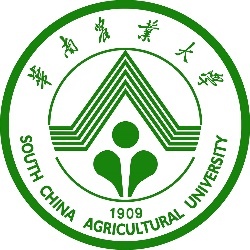 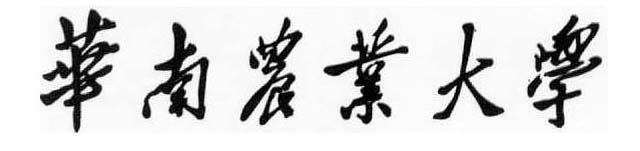       South China Agricultural University地址：广州市天河区五山路483号            Add: NO.483,Wushan, Tianhe , Guangzhou,  P. R. China网址：http://www.scau.edu.cn                Website: http://www.scau.edu.cn电话：020-85280042                        Tel：020-85280042签 证 证 明兹证明姓名，性别，出生于XXXX年XX月XX日，护照号码：G43066XXX。姓名是华南农业大学工作部门或单位的在职在编教职工，职务为副院长，职称为副教授，自19XX年XX月XX日开始在我单位工作，至今已有XX年，税后月收入为XXXX.XX元人民币。现姓名计划于2019-10-01至2019-10-07（合计共XXX天）前往国家或地区旅游（或访学），在其出境期间，我单位为其保留职位，回国后仍继续担任原职位。有关此次旅游（或访学）的全部费用由姓名或国家留学基金委承担。华南农业大学人事处2020年2月20日      South China Agricultural University地址：广州市天河区五山路483号            Add: NO.483,Wushan, Tianhe , Guangzhou,  P. R. China网址：http://www.scau.edu.cn                Website: http://www.scau.edu.cn电话：020-85280042                        Tel：020-85280042Visa certificateDate: 20/02/2020To whom it may concern,This is to certify that Name, Sex, was born on Date, passport number: G43066XXX. Ms./Mr. Name is a regular employee of South China Agricultural University. Since Date, she/he has been working in our university for digital years. Her/His annual/monthly income after/before tax is RMB XXXX.XX.She/He will take a tour to United States from Date to Date, digital days in total. All the costs and accommodations occurred will be paid by herself/himself/CSC. We will retain her/his position until her/his return.Signature and Seal: Wang ChangmingPosition: DirectorCompany name: Human Resources Department of SCAU